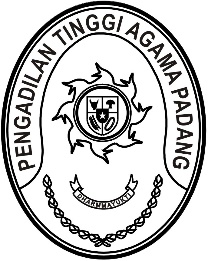 Nomor     	: W3-A/          /KP.04.5/2/2023	17 Februari 2023Lampiran	: -Perihal	:	Panggilan Pelantikan Yth. Ketua Mahkamah Syar’iyah SabangBerdasarkan Surat Keputusan Ketua Mahkamah Agung RI Nomor 24/KMA/SK/II/2023 tanggal 13 Februari 2023 tentang Promosi dan Mutasi Hakim pada Lingkungan Peradilan Agama a.n. Muhammad Syaifudin Amin, S.H.I. dari jabatan Wakil Ketua Mahkamah Syar’iyah Sabang menjadi Ketua Pengadilan Agama Lubuk Sikaping, dengan ini kami minta bantuan Saudara agar menugaskan yang bersangkutan beserta istri untuk mengikuti acara Pelantikan yang Insya Allah akan dilaksanakan pada:Hari/Tanggal	:	Jum’at/ 24 Februari 2023Jam	:	09.00 WIB s.d. selesai Tempat	:	Pengadilan Tinggi Agama Padang,		Jl. By Pass KM. 24, Anak Air, Padang	Pakaian	:	1. Pakaian Sipil Lengkap (PSL)/ toga, Kalung Jabatan dan memakai peci hitam;		2. Batik;Pakaian Istri	: 	Seragam Dharmayukti Karini Lurik NusantaraKeterangan	:	Gladi Resik dilaksanakan pada hari Kamis tanggal 23 Februari 2023 
pukul 15.00 WIB di Command Center Pengadilan Tinggi Agama Padang.Demikian disampaikan atas kerjasamanya diucapkan terima kasih.Wassalam,Ketua,Dr. Drs. H. Pelmizar, M.H.I.NIP. 195611121981031009Nomor     	: W3-A/          /KP.04.5/2/2023	17 Februari 2023Lampiran	: -Perihal	:	Panggilan Pelantikan Yth. Ketua Pengadilan Agama PainanBerdasarkan Surat Keputusan Ketua Mahkamah Agung RI Nomor 24/KMA/SK/II/2023 tanggal 13 Februari 2023 tentang Promosi dan Mutasi Hakim pada Lingkungan Peradilan Agama a.n. 
Dr. Martina Lofa, S.H.I., M.H.I. dari jabatan Wakil Ketua Pengadilan Agama Painan menjadi Ketua Pengadilan Agama Koto Baru, dengan ini kami minta bantuan Saudara agar menugaskan yang bersangkutan beserta suami untuk mengikuti acara Pelantikan yang Insya Allah akan dilaksanakan pada:Hari/Tanggal	:	Jum’at/ 24 Februari 2023Jam	:	09.00 WIB s.d. selesai Tempat	:	Pengadilan Tinggi Agama Padang,		Jl. By Pass KM. 24, Anak Air, Padang	Pakaian	:	1. Pakaian Sipil Lengkap (PSL)/ toga, Kalung Jabatan;		2. Batik;Pakaian Suami	: 	MenyesuaikanKeterangan	:	Gladi Resik dilaksanakan pada hari Kamis tanggal 23 Februari 2023 
pukul 15.00 WIB di Command Center Pengadilan Tinggi Agama Padang.Demikian disampaikan atas kerjasamanya diucapkan terima kasih.Wassalam,Ketua,Dr. Drs. H. Pelmizar, M.H.I.NIP. 195611121981031009Nomor     	: W3-A/          /KP.04.5/2/2023	17 Februari 2023Lampiran	: -Perihal	:	Panggilan Pelantikan Yth. Ketua Pengadilan Agama BukittinggiBerdasarkan Surat Keputusan Ketua Mahkamah Agung RI Nomor 24/KMA/SK/II/2023 tanggal 13 Februari 2023 tentang Promosi dan Mutasi Hakim pada Lingkungan Peradilan Agama a.n. 
Dr. Yengkie Hirawan, S.Ag., M.Ag. dari jabatan Wakil Ketua Pengadilan Agama Bukittinggi menjadi Ketua Pengadilan Agama Batusangkar, dengan ini kami minta bantuan Saudara agar menugaskan yang bersangkutan beserta Istri untuk mengikuti acara Pelantikan yang Insya Allah akan dilaksanakan pada:Hari/Tanggal	:	Jum’at/ 24 Februari 2023Jam	:	09.00 WIB s.d. selesai Tempat	:	Pengadilan Tinggi Agama Padang,		Jl. By Pass KM. 24, Anak Air, Padang	Pakaian	:	1. Pakaian Sipil Lengkap (PSL)/ toga, Kalung Jabatan dan memakai peci hitam;		2. Batik;Pakaian Istri	: 	Seragam Dharmayukti Karini Lurik NusantaraKeterangan	:	Gladi Resik dilaksanakan pada hari Kamis tanggal 23 Februari 2023 
pukul 15.00 WIB di Command Center Pengadilan Tinggi Agama Padang.Demikian disampaikan atas kerjasamanya diucapkan terima kasih.Wassalam,Ketua,Dr. Drs. H. Pelmizar, M.H.I.NIP. 195611121981031009Nomor     	: W3-A/          /KP.04.5/2/2023	17 Februari 2023Lampiran	: -Perihal	:	Panggilan Pelantikan Yth. Ketua Pengadilan Agama TaluBerdasarkan Surat Keputusan Ketua Mahkamah Agung RI Nomor 24/KMA/SK/II/2023 tanggal 13 Februari 2023 tentang Promosi dan Mutasi Hakim pada Lingkungan Peradilan Agama a.n. 
Rinaldi. M, S.H.I. dari jabatan Wakil Ketua Pengadilan Agama Talu menjadi Ketua Pengadilan Agama Talu, dengan ini kami minta bantuan Saudara agar menugaskan yang bersangkutan beserta Istri untuk mengikuti acara Pelantikan yang Insya Allah akan dilaksanakan pada:Hari/Tanggal	:	Jum’at/ 24 Februari 2023Jam	:	09.00 WIB s.d. selesai Tempat	:	Pengadilan Tinggi Agama Padang,		Jl. By Pass KM. 24, Anak Air, Padang	Pakaian	:	1. Pakaian Sipil Lengkap (PSL)/ toga, Kalung Jabatan dan memakai peci hitam;		2. Batik;Pakaian Istri	: 	Seragam Dharmayukti Karini Lurik NusantaraKeterangan	:	Gladi Resik dilaksanakan pada hari Kamis tanggal 23 Februari 2023 
pukul 15.00 WIB di Command Center Pengadilan Tinggi Agama Padang.Demikian disampaikan atas kerjasamanya diucapkan terima kasih.Wassalam,Ketua,Dr. Drs. H. Pelmizar, M.H.I.NIP. 195611121981031009Nomor     	: W3-A/          /KP.04.5/2/2023	17 Februari 2023Lampiran	: -Perihal	:	Panggilan Pelantikan Yth. Ketua Pengadilan Agama SolokBerdasarkan Surat Keputusan Ketua Mahkamah Agung RI Nomor 24/KMA/SK/II/2023 tanggal 13 Februari 2023 tentang Promosi dan Mutasi Hakim pada Lingkungan Peradilan Agama a.n. 
Zulkifli Firdaus, S.H.I. dari jabatan Wakil Ketua Pengadilan Agama Solok menjadi Ketua Pengadilan Agama Solok, dengan ini kami minta bantuan Saudara agar menugaskan yang bersangkutan beserta Istri untuk mengikuti acara Pelantikan yang Insya Allah akan dilaksanakan pada:Hari/Tanggal	:	Jum’at/ 24 Februari 2023Jam	:	09.00 WIB s.d. selesai Tempat	:	Pengadilan Tinggi Agama Padang,		Jl. By Pass KM. 24, Anak Air, Padang	Pakaian	:	1. Pakaian Sipil Lengkap (PSL)/ toga, Kalung Jabatan dan memakai peci hitam;		2. Batik;Pakaian Istri	: 	Seragam Dharmayukti Karini Lurik NusantaraKeterangan	:	Gladi Resik dilaksanakan pada hari Kamis tanggal 23 Februari 2023 
pukul 15.00 WIB di Command Center Pengadilan Tinggi Agama Padang.Demikian disampaikan atas kerjasamanya diucapkan terima kasih.Wassalam,Ketua,Dr. Drs. H. Pelmizar, M.H.I.NIP. 195611121981031009